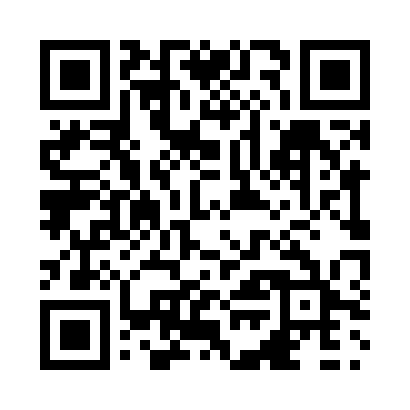 Prayer times for Scoble West, Ontario, CanadaMon 1 Jul 2024 - Wed 31 Jul 2024High Latitude Method: Angle Based RulePrayer Calculation Method: Islamic Society of North AmericaAsar Calculation Method: HanafiPrayer times provided by https://www.salahtimes.comDateDayFajrSunriseDhuhrAsrMaghribIsha1Mon4:036:032:037:3110:0212:022Tue4:036:032:037:3110:0212:023Wed4:036:042:037:3110:0212:024Thu4:046:052:037:3110:0112:025Fri4:046:052:037:3110:0112:026Sat4:056:062:037:3110:0012:027Sun4:056:072:047:3110:0012:028Mon4:066:082:047:309:5912:019Tue4:066:092:047:309:5912:0110Wed4:076:102:047:309:5812:0111Thu4:076:112:047:299:5712:0112Fri4:086:122:047:299:5712:0013Sat4:086:122:047:299:5612:0014Sun4:096:142:057:289:5512:0015Mon4:096:152:057:289:5411:5916Tue4:116:162:057:279:5311:5717Wed4:136:172:057:279:5211:5618Thu4:156:182:057:269:5111:5419Fri4:176:192:057:269:5011:5220Sat4:196:202:057:259:4911:5021Sun4:216:212:057:259:4811:4822Mon4:236:222:057:249:4711:4623Tue4:256:242:057:239:4611:4424Wed4:276:252:057:239:4511:4225Thu4:296:262:057:229:4411:4026Fri4:326:272:057:219:4211:3827Sat4:346:282:057:219:4111:3528Sun4:366:302:057:209:4011:3329Mon4:386:312:057:199:3811:3130Tue4:406:322:057:189:3711:2931Wed4:426:342:057:179:3611:27